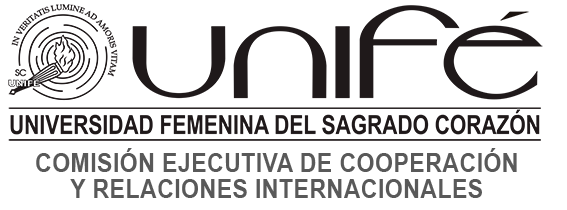 MOVILIDAD UNIVERSITARIASOLICITUD DE INSCRIPCIÓN DOCENTESF-CECRI-MU.02 (Versión 01)Después de llenar esta solicitud, conozco y tengo en consideración los términos y condiciones del Programa de Movilización Universitaria a la que estoy postulando, en cuanto al cronograma de postulación, documentación requerida, e inversión que representa.  Declaro que todos los datos consignados en la presente solicitud son totalmente verdaderos.  Si tuviera que renunciar al intercambio, me comprometo a informar de inmediato a Movilidad Universitaria, con la finalidad de no perjudicar a otros docentes que se encuentran en lista de espera.  Firma del estudiante                                                                                                                   Fecha           /            /DATOS PERSONALESDATOS PERSONALESDATOS PERSONALESDATOS PERSONALESDATOS PERSONALESDATOS PERSONALESNombres y ApellidosCódigoFecha de NacimientoFecha de NacimientoFecha de NacimientoDocumento Nacional de IdentidadN° de PasaporteN° de PasaporteN° de PasaporteDirección PostalDirección electrónicaTeléfonosINFORMACIÓN ACADÉMICAINFORMACIÓN ACADÉMICAINFORMACIÓN ACADÉMICAINFORMACIÓN ACADÉMICAGrados y Títulos obtenidosUniversidad de estudioFacultadDepartamento AcadémicoÁrea o Cátedra a la que perteneceCursos  que dicta en UNIFÉNºLenguas aprendidashablaleeescribecomprendePROGRAMA DE MOVILIZACIÓNPROGRAMA DE MOVILIZACIÓNPROGRAMA DE MOVILIZACIÓNPROGRAMA DE MOVILIZACIÓNPROGRAMA DE MOVILIZACIÓNSemestre que desea realizar el intercambioSemestre que desea realizar el intercambioOpciónNombre de la universidad extranjeraNombre de la universidad extranjeraActividad académicaCiclo012013.-022013.-032013.-